Series of vocational qualification certificate ____________ No _____________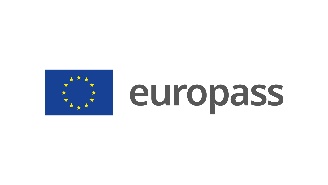 Supplement to vocational qualification certificate(*) Latvia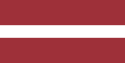 1. Title of the vocational qualification certificate(1)☐ Diploms par profesionālo vidējo izglītību☐ Profesionālās kvalifikācijas apliecībaProfesionālā kvalifikācija:Dzelzceļa transporta automātikas, telemehānikas un sakaru tehniķis(1) in the original language2. Translation of the title of the vocational qualification certificate(2)☐ A diploma of vocational secondary education☐ A vocational qualification certificateVocational qualification:Railway Transport Automatics, Telemechanics and Communication Technician**(2) If applicable. This translation has no legal status.3. Competence profileA railway transport automatics, telemechanics and communication technician, in accordance with the applicable legislation of the Republic of Latvia and the instructions available to the company, maintains the railway electrical supply, communication and train control systems in working order, periodically checking, adjusting and repairing, carrying out electrical installations, construction work and measurements in accordance with the work assignment or project.Has acquired the competences required to perform the following professional duties and tasks:3.1. Servicing of railway automatics:- service railway centralisation systems at stations;- service railway automatics on track sections;- service the marshalling yard systems;- service dispatcher centralisation systems;- service railway crossing systems;- service pneumatic snow clearing equipment of the rail switch.3.2. Servicing of railway communication systems:- service radio communication systems;- service transmission networks;- service data transmission network equipment;- service notification systems;- service cable communication systems;- inspect the structures of communication systems.3.3. Servicing of railway diagnostics and control systems:- service the detection systems for overheating axle boxes and braking equipment on rolling stock;- service wheel alignment control systems;- service the gauge control equipment;- service on-board automatic locomotive signalling equipment.3.4. Servicing and repair of electrical installations:- service uninterruptible power supplies;- service power panels;- carry out routine maintenance and repair of diesel generator sets;- service the batteries;- carry out routine maintenance and repair of snow-melting devices on railway switches;- carry out maintenance work on lighting systems;- repair lighting systems.3.5. Organisation of servicing of railway automatics, communication and power supply equipment:- service railway automatics, communication and power supply equipment;- provide raw materials for servicing and repair of railway automatics, communication and power supply equipment;- provide tools for servicing and repair of railway automatics, communication and power supply equipment.3.6. Repair of railway automatics, communication and power supply systems:- repair mechanical equipment of railway automatics;- repair electrical equipment of railway automatics;- repair electronic equipment of railway automatics;- repair railway communication equipment.3.7. Servicing and repair of railway overhead contact lines:- carry out measurements of overhead contact line suspension and equipment;- carry out audits of overhead contact lines;- perform repairs of overhead contact lines;- carry out overhauling of overhead contact lines.3.8. Servicing and repair of railway power supply substations:- carry out routine maintenance work on traction substations;- carry out repair work on traction substation equipment;- carry out overhauling of traction substation equipment;- perform routine maintenance of the 6-10kv transmission line, autoblocking, dispatching centre, longitudinal line;- perform routine repair and overhaul of the 6-10kv transmission line, autoblocking, dispatching centre, longitudinal line.3.9. Design of railway automatics, telematics and communication systems: - design automation systems;- design power supply systems;- design railway communication systems.3.10. Construction of railway infrastructure objects:- carry out railway infrastructure construction work;- assemble a railway infrastructure object;- provide technical supervision during the construction of a railway infrastructure object.3.11. Compliance with labour and environmental protection:- comply with labour protection requirements;- comply with fire safety requirements;- comply with electrical safety requirements;- provide first aid;- comply with environmental protection requirements;- comply with the rules governing employment relations.3.12. Implementing and adhering to the general fundamental principles of professional conduct:- use the national language;- use one foreign language;- cooperate, observing the basic principles of professional communication;- use information and communication technology;- improve professional qualification;- organise information and professional development activities on the design and operating principles of railway automatics and communication equipment.Additional competences:- <<To be completed by the education institution>>;- ...;- ...;- ...4. Employment opportunities in line with the vocational qualification(3)Work in railway undertakings, in the signalling and communication specialised departments of electrical engineering management.(3) If possible5. Description of the document certifying vocational qualification5. Description of the document certifying vocational qualificationName and status of the body issuing the vocational qualification certificateNational authority providing recognition of the vocational qualification certificate<<Full name, address, telephone number, website address; e-mail address of the issuing body. Legal status of the issuing body>>Ministry of Education and Science of the Republic of Latvia, website: www.izm.gov.lvLevel of the vocational qualification certificate(national or international)Assessment scale/Assessment attesting fulfilment of the requirementsState-recognised document, corresponding to the fourth level of the Latvian Qualifications Framework (LQF 4) and the fourth level of the European Qualifications Framework (EQF 4).A mark of at least "average - 5" in the vocational qualification examination(using a 10-point scale).Access to the next level of educationInternational treaties or agreementsA diploma of vocational secondary education enables further education at LQF level 5/ EQF level 5 or LQF level 6/ EQF level 6.<<If applicable. To be completed by the education institution in case international treaties or agreements provide for the issue of additional certificates. If not applicable, delete comment>>Legal basisLegal basisVocational Education Law (Section 6)Vocational Education Law (Section 6)6. Means of obtaining the vocational qualification certificate6. Means of obtaining the vocational qualification certificate6. Means of obtaining the vocational qualification certificate6. Means of obtaining the vocational qualification certificate☐ Formal education:☐ Full-time☐ Full-time (work-based training)☐ Part-time☐ Formal education:☐ Full-time☐ Full-time (work-based training)☐ Part-time☐ Education acquired outside the formal education system☐ Education acquired outside the formal education systemTotal duration of training*** (hours/years) _______________Total duration of training*** (hours/years) _______________Total duration of training*** (hours/years) _______________Total duration of training*** (hours/years) _______________A: Description of the vocational training receivedB: Percentage of total (100%) programme B: Percentage of total (100%) programme C: Duration (hours/weeks)Part of the education programme completed in the education institution<<Indicate the amount (%) of the education programme completed on the premises of the education institution>><<Indicate the amount (%) of the education programme completed on the premises of the education institution>><<Indicate the amount (in hours or training weeks) of the education programme completed on the premises of the education institution>>Part of the education programme completed in workplace internship, including work-based training<<Indicate the amount (%) of the education programme completed outside the premises of the education institution,i.e. practical training in enterprises, workplace internships, work-based training>><<Indicate the amount (%) of the education programme completed outside the premises of the education institution,i.e. practical training in enterprises, workplace internships, work-based training>><<Indicate the amount (in hours or training weeks) of the education programme completed outside the premises of the education institution,i.e. practical training in enterprises, workplace internships, work-based training>>*** Applicable to formal education.Further information available at:www.izm.gov.lv https://registri.visc.gov.lv/profizglitiba/nks_stand_saraksts_mk_not_626.shtmlNational Information Centre:National Europass Centre in Latvia, http://www.europass.lv/*** Applicable to formal education.Further information available at:www.izm.gov.lv https://registri.visc.gov.lv/profizglitiba/nks_stand_saraksts_mk_not_626.shtmlNational Information Centre:National Europass Centre in Latvia, http://www.europass.lv/*** Applicable to formal education.Further information available at:www.izm.gov.lv https://registri.visc.gov.lv/profizglitiba/nks_stand_saraksts_mk_not_626.shtmlNational Information Centre:National Europass Centre in Latvia, http://www.europass.lv/*** Applicable to formal education.Further information available at:www.izm.gov.lv https://registri.visc.gov.lv/profizglitiba/nks_stand_saraksts_mk_not_626.shtmlNational Information Centre:National Europass Centre in Latvia, http://www.europass.lv/